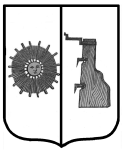 Российская ФедерацияНовгородская область Боровичский районСОВЕТ ДЕПУТАТОВ ТРАВКОВСКОГО  СЕЛЬСКОГО ПОСЕЛЕНИЯРЕШЕНИЕ03.04.2019г. № 187п. ТравковоО внесении изменений в решение Совета депутатов Травковского сельского поселения от 19.12.2018 г. № 169 « Об утверждении   бюджета Травковского сельского поселения на 2019 год и плановый период 2020-2021 годов» (в редакции от 30.01.2019 г. № 178, от 20.02.2019 г. № 180, от 13.03.2019 № 184)Совет депутатов Травковского сельского поселения РЕШИЛ:           1.Внести изменения в решение Совета депутатов Травковского сельского   поселения от 19.12.2018 г. № 169 « Об утверждении бюджета Травковского сельского поселения на 2019 год и плановый период 2020-2021 годов»  (в редакции от 30.01.2019 г. № 178, от 20.02.2019 г. № 180, от 13.03.2019 г. № 184),  утвердив  основные характеристики  бюджета  Травковского сельского поселения на 2019 год и плановый период 2020-2021 годов:1.1 прогнозируемый общий объем доходов  бюджета Травковского сельского поселения в сумме   6 275 160  рублей;1.2 общий объем расходов  бюджета Травковского сельского поселения в сумме 6 953 752 рублей;         1.3  прогнозируемый  дефицит бюджета Травковского  сельского поселения в объеме  678 592  руб.Изложить приложения   3,4  в следующей редакции:                                                                                                                                                   Приложение № 4 к решению Совета                                                                                                                                      депутатов  Травковского сельского поселения                                                                                                                                          от  03.04.2019г. № 187Настоящее решение вступает в силу с  «03»  апреля  2019 года.Опубликовать данное решение в бюллетене «Официальный вестник Травковского сельского поселения».    Глава сельского поселения                                                     Я. Н. ОрловаПриложение № 3 к решению Совета депутатов Травковского сельского поселения от 03.04.2019г. № 187Приложение № 3 к решению Совета депутатов Травковского сельского поселения от 03.04.2019г. № 187Приложение № 3 к решению Совета депутатов Травковского сельского поселения от 03.04.2019г. № 187Приложение № 3 к решению Совета депутатов Травковского сельского поселения от 03.04.2019г. № 187Приложение № 3 к решению Совета депутатов Травковского сельского поселения от 03.04.2019г. № 187Приложение № 3 к решению Совета депутатов Травковского сельского поселения от 03.04.2019г. № 187Приложение № 3 к решению Совета депутатов Травковского сельского поселения от 03.04.2019г. № 187Распределение бюджетных ассигнований по разделам и подразделам, целевым статьям, группам видов расходов классификации расходов бюджета на 2019 год и плановый период 2020-2021 годовРаспределение бюджетных ассигнований по разделам и подразделам, целевым статьям, группам видов расходов классификации расходов бюджета на 2019 год и плановый период 2020-2021 годовРаспределение бюджетных ассигнований по разделам и подразделам, целевым статьям, группам видов расходов классификации расходов бюджета на 2019 год и плановый период 2020-2021 годовРаспределение бюджетных ассигнований по разделам и подразделам, целевым статьям, группам видов расходов классификации расходов бюджета на 2019 год и плановый период 2020-2021 годовРаспределение бюджетных ассигнований по разделам и подразделам, целевым статьям, группам видов расходов классификации расходов бюджета на 2019 год и плановый период 2020-2021 годовРаспределение бюджетных ассигнований по разделам и подразделам, целевым статьям, группам видов расходов классификации расходов бюджета на 2019 год и плановый период 2020-2021 годовРаспределение бюджетных ассигнований по разделам и подразделам, целевым статьям, группам видов расходов классификации расходов бюджета на 2019 год и плановый период 2020-2021 годовРаспределение бюджетных ассигнований по разделам и подразделам, целевым статьям, группам видов расходов классификации расходов бюджета на 2019 год и плановый период 2020-2021 годовРаспределение бюджетных ассигнований по разделам и подразделам, целевым статьям, группам видов расходов классификации расходов бюджета на 2019 год и плановый период 2020-2021 годовРаспределение бюджетных ассигнований по разделам и подразделам, целевым статьям, группам видов расходов классификации расходов бюджета на 2019 год и плановый период 2020-2021 годовРаспределение бюджетных ассигнований по разделам и подразделам, целевым статьям, группам видов расходов классификации расходов бюджета на 2019 год и плановый период 2020-2021 годовРаспределение бюджетных ассигнований по разделам и подразделам, целевым статьям, группам видов расходов классификации расходов бюджета на 2019 год и плановый период 2020-2021 годовРаспределение бюджетных ассигнований по разделам и подразделам, целевым статьям, группам видов расходов классификации расходов бюджета на 2019 год и плановый период 2020-2021 годовРаспределение бюджетных ассигнований по разделам и подразделам, целевым статьям, группам видов расходов классификации расходов бюджета на 2019 год и плановый период 2020-2021 годовРаспределение бюджетных ассигнований по разделам и подразделам, целевым статьям, группам видов расходов классификации расходов бюджета на 2019 год и плановый период 2020-2021 годовРаспределение бюджетных ассигнований по разделам и подразделам, целевым статьям, группам видов расходов классификации расходов бюджета на 2019 год и плановый период 2020-2021 годовРаспределение бюджетных ассигнований по разделам и подразделам, целевым статьям, группам видов расходов классификации расходов бюджета на 2019 год и плановый период 2020-2021 годовНаименованиеВед.РзРзПрПрЦСРЦСРЦСРВРВР2019 год2019 год2020 год2020 год2021 год2021 годАдминистрация Травковского сельского поселения 4536 953 752,006 953 752,005 536 760,005 536 760,006 054 060,006 054 060,00Общегосударственные вопросы45301012 748 138,002 748 138,002 718 900,002 718 900,002 821 603,002 821 603,00Функционирование высшего должностного лица субъекта Российской Федерации и муниципального образования 45301010202601 000,00601 000,00601 000,00601 000,00601 000,00601 000,00Глава муниципального образования4530101020295 1 00 0100095 1 00 0100095 1 00 01000601 000,00601 000,00601 000,00601 000,00601 000,00601 000,00Расходы на выплаты персоналу в целях обеспечения выполнения функций государственными (муниципальными) органами, казенными учреждениями, органами управления государственными внебюджетными фондами4530101020295 1 00 0100095 1 00 0100095 1 00 01000100100601 000,00601 000,00601 000,00601 000,00601 000,00601 000,00Расходы на выплаты персоналу государственных (муниципальных) органов4530101010195 1 00 0100095 1 00 0100095 1 00 01000120120601 000,00601 000,00601 000,00601 000,00601 000,00601 000,00    Функционирование Правительства Российской Федерации, высших органов исполнительной власти субъектов Российской Федерации, местных администраций453010104042 090 778,002 090 778,001 968 981,001 968 981,001 907 400,001 907 400,00Обеспечение деятельности органов местного самоуправления4530101040495 0 00 0100095 0 00 0100095 0 00 010000000002 037 040,002 037 040,001 920 121,001 920 121,001 858 540,001 858 540,00Расходы на выплаты персоналу в целях обеспечения выполнения функций государственными (муниципальными) органами, казенными учреждениями, органами управления государственными внебюджетными фондами4530101040495 0 00 0100095 0 00 0100095 0 00 010001001001 629 540,001 629 540,001 625 540,001 625 540,001 625 540,001 625 540,00Расходы на выплаты персоналу государственных (муниципальных) органов4530101040495 0 00 0100095 0 00 0100095 0 00 010001201201 629 540,001 629 540,001 625 540,001 625 540,001 625 540,001 625 540,00Закупка товаров, работ и услуг для обеспечения  государственных (муниципальных) нужд4530101040495 0 00 0100095 0 00 0100095 0 00 01000200200389 500,00389 500,00276 581,00276 581,00215 000,00215 000,00Иные закупки товаров, работ и услуг для обеспечения государственных (муниципальных) нужд4530101040495 0 00 0100095 0 00 0100095 0 00 01000240240389 500,00389 500,00276 581,00276 581,00215 000,00215 000,00Иные бюджетные ассигнования4530101040495 0 00 0100095 0 00 0100095 0 00 0100080080018 000,0018 000,0018 000,0018 000,0018 000,0018 000,00Уплата налогов, сборов и иных платежей4530101040495 0 00 0100095 0 00 0100095 0 00 0100085085018 000,0018 000,0018 000,0018 000,0018 000,0018 000,00Субвенции на возмещение по содержанию штатных единиц, осуществляющих переданные отдельные государственные  полномочия области4530101040495 0 00 7028095 0 00 7028095 0 00 7028000000048 860,0048 860,0048 860,0048 860,0048 860,0048 860,00Расходы на выплаты персоналу в целях обеспечения выполнения функций государственными (муниципальными) органами, казенными учреждениями, органами управления государственными внебюджетными фондами4530101040495 0 00 7028095 0 00 7028095 0 00 7028010010048 860,0048 860,0048 860,0048 860,0048 860,0048 860,00Расходы на выплаты персоналу государственных (муниципальных) органов4530101040495 0 00 7028095 0 00 7028095 0 00 7028012012048 860,0048 860,0048 860,0048 860,0048 860,0048 860,00Межбюджетные трансферты на осуществление части полномочий в части определения поставщиков (подрядчиков, исполнителей) при осуществлении закупок товаров, работ, услуг для обеспечения муниципальных нужд4530101040495 0 00 8104095 0 00 8104095 0 00 810400000004 878,004 878,00Межбюджетные трансферты4530101040495 0 00 8104095 0 00 8104095 0 00 810405005004 878,004 878,00Передача полномочий по определению поставщиков (подрядчиков, исполнителей)4530101040495 0 00 8104095 0 00 8104095 0 00 810405405404 878,004 878,00Обеспечение деятельности финансовых, налоговых и таможенных органов и органов финансового (финансово-бюджетного) надзора4530101060645 860,0045 860,000,000,000,000,00Межбюджетные трансферты на  выполнение Контрольно-счётной палатой Боровичского муниципального района полномочий Контрольно-счётной комиссии по осуществлению внешнего муниципального финансового контроля4530101060697 0 00 8102097 0 00 8102097 0 00 8102000000045 860,0045 860,000,000,000,000,00Межбюджетные трансферты4530101060697 0 00 8102097 0 00 8102097 0 00 8102050050045 860,0045 860,000,000,000,000,00Передача полномочий контрольно-счетной палате4530101060697 0 00 8102097 0 00 8102097 0 00 8102054054045 860,0045 860,000,000,000,000,00Резервные фонды4530101111110 000,0010 000,0010 000,0010 000,0010 000,0010 000,00Резервные фонд4530101111198 0 00 2999098 0 00 2999098 0 00 2999010 000,0010 000,0010 000,0010 000,0010 000,0010 000,00Иные бюджетные ассигнования4530101111198 0 00 2999098 0 00 2999098 0 00 2999080080010 000,0010 000,0010 000,0010 000,0010 000,0010 000,00Резервные средства4530101111198 0 00 2999098 0 00 2999098 0 00 2999087087010 000,0010 000,0010 000,0010 000,0010 000,0010 000,00Субвенции на осуществление государственных полномочий по определению перечня должностных лиц, уполномоченных составлять протоколы об административных правонарушениях, предусмотренных соответствующими статьями областного закона "Об административных правонарушений"45301011313500,00500,00138 919,00138 919,00303 203,00303 203,00Определение перечня должностных лиц, уполномоченных составлять протоколы об административных правонарушениях4530101131393 0 00 7065093 0 00 7065093 0 00 70650000000500,00500,00500,00500,00500,00500,00Закупка товаров, работ и услуг для обеспечения  государственных (муниципальных) нужд4530101131393 0 00 7065093 0 00 7065093 0 00 70650200200500,00500,00500,00500,00500,00500,00Иные закупки товаров, работ и услуг для обеспечения государственных (муниципальных) нужд4530101131393 0 00 70650 93 0 00 70650 93 0 00 70650 240240500,00500,00500,00500,00500,00500,00Условно утвержденные расходы4530101131300 0 00 0000000 0 00 0000000 0 00 000000000000,000,00138 419,00138 419,00302 703,00302 703,00Условно утвержденные расходы 4530101131398 0 00 2998098 0 00 2998098 0 00 299808008000,000,00138 419,00138 419,00302 703,00302 703,00Иные бюджетные ассигнования4530101131398 0 00 2998098 0 00 2998098 0 00 299808708700,000,00138 419,00138 419,00302 703,00302 703,00Условно утвержденные расходы органов местного самоуправления4530101131398 0 00 2998098 0 00 2998098 0 00 299808708700,000,00138 419,00138 419,00302 703,00302 703,00  Национальная оборона4530202000079 500,0079 500,0081 600,0081 600,0084 400,0084 400,00    Мобилизационная и вневойсковая подготовка4530202030379 500,0079 500,0081 600,0081 600,0084 400,0084 400,00        Осуществление первичного воинского учета на территориях, где отсутствуют военные комиссариаты453 0202030393 0 00 5118093 0 00 5118093 0 00 5118079 500,0079 500,0081 600,0081 600,0084 400,0084 400,00Расходы на выплаты персоналу в целях обеспечения выполнения функций государственными (муниципальными) органами, казенными учреждениями, органами управления государственными внебюджетными фондами4530202030393 0 00 5118093 0 00 5118093 0 00 5118010010079 500,0079 500,0081 600,0081 600,0084 400,0084 400,00Расходы на выплаты персоналу государственных (муниципальных) органов4530202030393 0 00 5118093 0 00 5118093 0 00 5118012012079 500,0079 500,0081 600,0081 600,0084 400,0084 400,00Национальная безопасность и правоохранительная деятельность4530303000051 000,0051 000,0016 000,0016 000,0016 000,0016 000,00Обеспечение пожарной безопасности4530303101051 000,0051 000,0016 000,0016 000,0016 000,0016 000,00Муниципальная  программа "Усиление противопожарной защиты объектов и населенных пунктов в Травковском сельском поселении на 2017-2019 годы"4530303101024 0 00 2800024 0 00 2800024 0 00 2800051 000,0051 000,000,000,000,000,00Приобретение и содержание объектов противопожарной деятельности4530303101024 0 00 2801024 0 00 2801024 0 00 2801051 000,0051 000,000,000,000,000,00Закупка товаров, работ и услуг для обеспечения  государственных (муниципальных) нужд4530303101024 0 00 2801024 0 00 2801024 0 00 2801020020051 000,0051 000,000,000,000,000,00Иные закупки товаров, работ и услуг для обеспечения государственных (муниципальных) нужд4530303101024 0 00 28010 24 0 00 28010 24 0 00 28010 24024051 000,0051 000,000,000,000,000,00Прочие расходы, не отнесенные к муниципальным программам Травковского сельского поселения4530303101093 0 00 0000093 0 00 0000093 0 00 000000,000,0016 000,0016 000,0016 000,0016 000,00Приобретение и содержание объектов противопожарной деятельности4530303101093 0 00 2801093 0 00 2801093 0 00 280100000000,000,0016 000,0016 000,0016 000,0016 000,00Закупка товаров, работ и услуг для обеспечения  государственных (муниципальных) нужд4530303101093 0 00 2801093 0 00 2801093 0 00 280102002000,000,0016 000,0016 000,0016 000,0016 000,00Иные закупки товаров, работ и услуг для обеспечения государственных (муниципальных) нужд4530303101093 0 00 2801093 0 00 2801093 0 00 280102402400,000,0016 000,0016 000,0016 000,0016 000,00Национальная экономика453040400002 827 292,002 827 292,002 015 300,002 015 300,002 529 800,002 529 800,00Дорожное хозяйство (дорожные фонды)453040409092 827 292,002 827 292,002 015 300,002 015 300,002 529 800,002 529 800,00Муниципальная  программа "Повышение безопасности дорожного движения на территории Травковского сельского поселения на 2017-2019 годы"4530404090911 0 00 2900011 0 00 2900011 0 00 290002 827 292,002 827 292,000,000,000,000,00Содержание автодорог за счёт акцизов4530404090911 0 00 2901011 0 00 2901011 0 00 290101 315 292,001 315 292,000,000,000,000,00Закупка товаров, работ и услуг для обеспечения  государственных (муниципальных) нужд4530404090911 0 00 2901011 0 00 2901011 0 00 290102002001 315 292,001 315 292,000,000,000,000,00Иные закупки товаров, работ и услуг для обеспечения государственных (муниципальных) нужд4530404090911 0 00 2901011 0 00 2901011 0 00 290102402401 315 292,001 315 292,000,000,000,000,00Капитальный ремонт, ремонт и содержание автомобильных дорог местного значения за счёт государственной программы Новгородской области "Совершенствование и содержание дорожного хозяйства Новгородской области (за исключением автомобильных дорог федерального значения) на 2017- 2020 годы.4530404090911 0 00 7152011 0 00 7152011 0 00 715201 436 000,001 436 000,000,000,000,000,00Закупка товаров, работ и услуг для обеспечения  государственных (муниципальных) нужд4530404090911 0 00 7152011 0 00 7152011 0 00 715202002001 436 000,001 436 000,000,000,000,000,00Иные закупки товаров, работ и услуг для обеспечения государственных (муниципальных) нужд4530404090911 0 00 7152011 0 00 7152011 0 00 715202402401 436 000,001 436 000,000,000,000,000,00Капитальный ремонт, ремонт и содержание автомобильных дорог местного значения за счёт  средств местного бюджета к государственной программе Новгородской области "Совершенствование и содержание дорожного хозяйства Новгородской области (за исключением автомобильных дорог федерального значения) на 2017- 2020 годы.4530404090911 0 00 S152011 0 00 S152011 0 00 S152076 000,0076 000,000,000,000,000,00Закупка товаров, работ и услуг для обеспечения  государственных (муниципальных) нужд4530404090911 0 00 S152011 0 00 S152011 0 00 S152020020076 000,0076 000,000,000,000,000,00Иные закупки товаров, работ и услуг для обеспечения государственных (муниципальных) нужд4530404090911 0 00 S152011 0 00 S152011 0 00 S152024024076 000,0076 000,000,000,000,000,00Прочие расходы, не отнесенные к муниципальным программам Травковского сельского поселения4530404090993 0 00 0000093 0 00 0000093 0 00 000000,000,002 015 300,002 015 300,002 529 800,002 529 800,00Содержание автодорог за счёт акцизов4530404090993 0 00 2901093 0 00 2901093 0 00 290100000000,000,001 258 600,001 258 600,001 773 100,001 773 100,00Закупка товаров, работ и услуг для обеспечения  государственных (муниципальных) нужд4530404090993 0 00 2901093 0 00 2901093 0 00 290102002000,000,001 258 600,001 258 600,001 773 100,001 773 100,00Иные закупки товаров, работ и услуг для обеспечения государственных (муниципальных) нужд4530404090993 0 00 2901093 0 00 2901093 0 00 290102402400,000,001 258 600,001 258 600,001 773 100,001 773 100,00Капитальный ремонт, ремонт и содержание автомобильных дорог местного значения за счёт государственной программы Новгородской области "Совершенствование и содержание дорожного хозяйства Новгородской области (за исключением автомобильных дорог федерального значения) на 2017- 2020 годы.4530404090993 0 00 7152093 0 00 7152093 0 00 715200,000,00718 000,00718 000,00718 000,00718 000,00Закупка товаров, работ и услуг для обеспечения  государственных (муниципальных) нужд4530404090993 0 00 7152093 0 00 7152093 0 00 715202002000,000,00718 000,00718 000,00718 000,00718 000,00Иные закупки товаров, работ и услуг для обеспечения государственных (муниципальных) нужд4530404090993 0 00 7152093 0 00 7152093 0 00 715202402400,000,00718 000,00718 000,00718 000,00718 000,00Капитальный ремонт, ремонт и содержание автомобильных дорог местного значения за счёт  средств местного бюджета к государственной программе Новгородской области "Совершенствование и содержание дорожного хозяйства Новгородской области (за исключением автомобильных дорог федерального значения) на 2017- 2020 годы.4530404090993 0 00 S152093 0 00 S152093 0 00 S15200,000,0038 700,0038 700,0038 700,0038 700,00Закупка товаров, работ и услуг для обеспечения  государственных (муниципальных) нужд4530404090993 0 00 S152093 0 00 S152093 0 00 S152020020038 700,0038 700,0038 700,0038 700,00Иные закупки товаров, работ и услуг для обеспечения государственных (муниципальных) нужд4530404090993 0 00 S152093 0 00 S152093 0 00 S15202402400,000,0038 700,0038 700,0038 700,0038 700,00Жилищно-коммунальное хозяйство45305050000975 122,00975 122,00453 760,00453 760,00351 057,00351 057,00Благоустройство45305050303975 122,00975 122,00453 760,00453 760,00351 057,00351 057,00Муниципальная целевая программа "Благоустройство Травковского сельского поселения на 2017-2019 годы"4530505030350 0 00 2700050 0 00 2700050 0 00 27000975 122,00975 122,000,000,000,000,00Уличное освещение4530505030350 0 00 2701050 0 00 2701050 0 00 27010920 000,00920 000,000,000,000,000,00Закупка товаров, работ и услуг для обеспечения  государственных (муниципальных) нужд4530505030350 0 00 2701050 0 00 2701050 0 00 27010200200920 000,00920 000,000,000,000,000,00Иные закупки товаров, работ и услуг для обеспечения государственных (муниципальных) нужд4530505030350 0 00 2701050 0 00 2701050 0 00 27010240240920 000,00920 000,000,000,000,000,00Озеленение4530505030350 0 00 2702050 0 00 2702050 0 00 270201 000,001 000,000,000,000,000,00Закупка товаров, работ и услуг для обеспечения  государственных (муниципальных) нужд4530505030350 0 00 2702050 0 00 2702050 0 00 270202002001 000,001 000,000,000,000,000,00Иные закупки товаров, работ и услуг для обеспечения государственных (муниципальных) нужд4530505030350 0 00 2702050 0 00 2702050 0 00 270202402401 000,001 000,000,000,000,000,00Организация и содержание мест захоронения4530505030350 0 00 2703050 0 00 2703050 0 00 270305 000,005 000,000,000,000,000,00Закупка товаров, работ и услуг для обеспечения  государственных (муниципальных) нужд4530505030350 0 00 2703050 0 00 2703050 0 00 270302002005 000,005 000,000,000,000,000,00Иные закупки товаров, работ и услуг для обеспечения государственных (муниципальных) нужд4530505030350 0 00 2703050 0 00 2703050 0 00 270302402405 000,005 000,000,000,000,000,00Прочие мероприятия по благоустройству 4530505030350 0 00 2704050 0 00 2704050 0 00 2704034 622,0034 622,000,000,000,000,00Закупка товаров, работ и услуг для обеспечения  государственных (муниципальных) нужд4530505030350 0 00 2704050 0 00 2704050 0 00 2704020020034 622,0034 622,000,000,000,000,00Иные закупки товаров, работ и услуг для обеспечения государственных (муниципальных) нужд4530505030350 0 00 2704050 0 00 2704050 0 00 2704024024034 622,0034 622,000,000,000,000,00Прочие мероприятия на реализацию проектов местных инициатив граждан (софинансирование)4530505030350 0 00 S209050 0 00 S209050 0 00 S209000000014 500,0014 500,000,000,000,000,00Закупка товаров, работ и услуг для обеспечения  государственных (муниципальных) нужд4530505030350 0 00 S209050 0 00 S209050 0 00 S209020020014 500,0014 500,000,000,000,000,00Иные закупки товаров, работ и услуг для обеспечения государственных (муниципальных) нужд4530505030350 0 00 S209050 0 00 S209050 0 00 S209024024014 500,0014 500,000,000,000,000,00Прочие расходы, не отнесенные к муниципальным программам Травковского сельского поселения4530505030393 0 00 0000093 0 00 0000093 0 00 00000453 760,00453 760,00351 057,00351 057,00Уличное освещение4530505030393 0 00 2701093 0 00 2701093 0 00 270100,000,00393 760,00393 760,00316 057,00316 057,00Закупка товаров, работ и услуг для обеспечения  государственных (муниципальных) нужд4530505030393 0 00 2701093 0 00 2701093 0 00 270102002000,000,00393 760,00393 760,00316 057,00316 057,00Иные закупки товаров, работ и услуг для обеспечения государственных (муниципальных) нужд4530505030393 0 00 2701093 0 00 2701093 0 00 270102402400,000,00393 760,00393 760,00316 057,00316 057,00Озеленение 4530505030393 0 00 2702093 0 00 2702093 0 00 270200,000,001 000,001 000,001 000,001 000,00Закупка товаров, работ и услуг для обеспечения  государственных (муниципальных) нужд4530505030393 0 00 2702093 0 00 2702093 0 00 270202002000,000,001 000,001 000,001 000,001 000,00Иные закупки товаров, работ и услуг для обеспечения государственных (муниципальных) нужд4530505030393 0 00 2702093 0 00 2702093 0 00 270202402400,000,001 000,001 000,001 000,001 000,00Организация и содержание мест захоронения4530505030393 0 00 2703093 0 00 2703093 0 00 270305 000,005 000,005 000,005 000,00Закупка товаров, работ и услуг для обеспечения  государственных (муниципальных) нужд4530505030393 0 00 2703093 0 00 2703093 0 00 270302002000,000,005 000,005 000,005 000,005 000,00Иные закупки товаров, работ и услуг для обеспечения государственных (муниципальных) нужд4530505030393 0 00 2703093 0 00 2703093 0 00 270302402400,000,005 000,005 000,005 000,005 000,00Прочие мероприятия по благоустройству 4530505030393 0 00 2704093 0 00 2704093 0 00 2704054 000,0054 000,0029 000,0029 000,00Закупка товаров, работ и услуг для обеспечения  государственных (муниципальных) нужд4530505030393 0 00 2704093 0 00 2704093 0 00 270402002000,000,0054 000,0054 000,0029 000,0029 000,00Иные закупки товаров, работ и услуг для обеспечения государственных (муниципальных) нужд4530505030393 0 00 2704093 0 00 2704093 0 00 270402402400,000,0054 000,0054 000,0029 000,0029 000,00Образование4530707000022 500,0022 500,001 000,001 000,001 000,001 000,00Молодежная политика453070707071 000,001 000,001 000,001 000,001 000,001 000,00Муниципальная  программа "Основные направления развития молодежной политики в Травковском сельском поселении на 2017-2019 годы"4530707070702 0 00 2500002 0 00 2500002 0 00 250001 000,001 000,000,000,000,000,00Проведение мероприятий на территории поселения для детей и молодежи4530707070702 0 00 2501002 0 00 2501002 0 00 250101 000,001 000,000,000,000,000,00Закупка товаров, работ и услуг для обеспечения  государственных (муниципальных) нужд4530707070702 0 00 2501002 0 00 2501002 0 00 250102002001 000,001 000,000,000,000,000,00Иные закупки товаров, работ и услуг для обеспечения государственных (муниципальных) нужд4530707070702 0 00 2501002 0 00 2501002 0 00 250102402401 000,001 000,000,000,001 000,001 000,00Прочие расходы, не отнесенные к муниципальным программам Травковского сельского поселения4530707070793 0 00 0000093 0 00 0000093 0 00 000000,000,001 000,001 000,001 000,001 000,00Проведение мероприятий на территории поселения для детей и молодежи4530707070793 0 00 2501093 0 00 2501093 0 00 250100,000,001 000,001 000,001 000,001 000,00Закупка товаров, работ и услуг для обеспечения  государственных (муниципальных) нужд4530707070793 0 00 2501093 0 00 2501093 0 00 250102002000,000,001 000,001 000,001 000,001 000,00Иные закупки товаров, работ и услуг для обеспечения государственных (муниципальных) нужд4530707070793 0 00 2501093 0 00 2501093 0 00 250102402400,000,001 000,001 000,001 000,001 000,00Другие вопросы в области образования4530707090900 0 00 0000000 0 00 0000000 0 00 0000000000021 500,0021 500,000,000,000,000,00Организация профессионального образования и дополнительного профессионального образования выборных должностных лиц, служащих и муниципальных служащих сельского поселения4530707090993 0 00 2228093 0 00 2228093 0 00 2228000000021500,0021500,000,000,000,000,00Закупка товаров, работ и услуг для обеспечения  государственных (муниципальных) нужд4530707090993 0 00 2228093 0 00 2228093 0 00 2228020020021 500,0021 500,000,000,000,000,00Иные закупки товаров, работ и услуг для обеспечения государственных (муниципальных) нужд4530707090993 0 00 2228093 0 00 2228093 0 00 2228024024021 500,0021 500,000,000,000,000,00Культура, кинематография453080800001 000,001 000,001 000,001 000,001 000,001 000,00Культура453080801011 000,001 000,001 000,001 000,001 000,001 000,00Муниципальная  программа "Культура Травковского сельского поселения на 2017-2019 годы"4530808010103 0 00 2300003 0 00 2300003 0 00 230001 000,001 000,000,000,000,000,00Проведение мероприятияй  в сельском поселении в области культуры45308 08 01 01 03 0 00 2301003 0 00 2301003 0 00 230101 000,001 000,000,000,000,000,00Закупка товаров, работ и услуг для обеспечения  государственных (муниципальных) нужд4530808010103 0 00 2301003 0 00 2301003 0 00 230102002001 000,001 000,000,000,000,000,00Иные закупки товаров, работ и услуг для обеспечения государственных (муниципальных) нужд4530808010103 0 00 2301003 0 00 2301003 0 00 230102402401 000,001 000,000,000,000,000,00Прочие расходы, не отнесенные к муниципальным программам Травковского сельского поселения4530808010193 0 00 0000093 0 00 0000093 0 00 000000,000,001 000,001 000,001 000,001 000,00Проведение мероприятий  в сельском поселении в области культуры4530808010193 0 00 2301093 0 00 2301093 0 00 230100,000,001 000,001 000,001 000,001 000,00Закупка товаров, работ и услуг для обеспечения  государственных (муниципальных) нужд4530808010193 0 00 2301093 0 00 2301093 0 00 230102002000,000,001 000,001 000,001 000,001 000,00Иные закупки товаров, работ и услуг для обеспечения государственных (муниципальных) нужд4530808010193 0 00 2301093 0 00 2301093 0 00 230102402400,000,001 000,001 000,001 000,001 000,00Социальная политика45310100000248 200,00248 200,00248 200,00248 200,00248 200,00248 200,00Пенсионное обеспечение45310100101248 200,00248 200,00248 200,00248 200,00248 200,00248 200,00Доплаты к пенсиям государственных служащих субъектов РФ и муниципальным служащим4531010010193 9 00 9998093 9 00 9998093 9 00 99980000000248 200,00248 200,00248 200,00248 200,00248 200,00248 200,00Социальное обеспечение и иные выплаты населению4531010010193 9 00 9998093 9 00 9998093 9 00 99980300300248 200,00248 200,00248 200,00248 200,00248 200,00248 200,00Публичные нормативные социальные выплаты гражданам4531010010193 9 00 9998093 9 00 9998093 9 00 99980310310248 200,00248 200,00248 200,00248 200,00248 200,00248 200,00Физическая культура и спорт453111100001 000,001 000,001 000,001 000,001 000,001 000,00Физическая культура и спорт453111101011 000,001 000,001 000,001 000,001 000,001 000,00Муниципальная  программа " Развитие физической культуры и спорта в Травковском сельском поселении на 2017-2019 годы"4531111010105 0 00 2400005 0 00 2400005 0 00 240001 000,001 000,000,000,000,000,00Проведение спортивных мероприятий на территории поселения4531111010105  0 00 2401005  0 00 2401005  0 00 240101 000,001 000,000,000,000,000,00Закупка товаров, работ и услуг для обеспечения  государственных (муниципальных) нужд4531111010105  0 00 2401005  0 00 2401005  0 00 240102002001 000,001 000,000,000,000,000,00Иные закупки товаров, работ и услуг для обеспечения государственных (муниципальных) нужд4531111010105  0 00 2401005  0 00 2401005  0 00 240102402401 000,001 000,000,000,000,000,00Прочие расходы, не отнесенные к муниципальным программам Травковского сельского поселения4531111010193 0 00 0000093 0 00 0000093 0 00 000000,000,001 000,001 000,001 000,001 000,00Проведение спортивных мероприятий на территории поселения4531111010193 0 00 2401093 0 00 2401093 0 00 240100,000,001 000,001 000,001 000,001 000,00Закупка товаров, работ и услуг для обеспечения  государственных (муниципальных) нужд4531111010193 0 00 2401093 0 00 2401093 0 00 240102002000,000,001 000,001 000,001 000,001 000,00Иные закупки товаров, работ и услуг для обеспечения государственных (муниципальных) нужд4531111010193 0 00 2401093 0 00 2401093 0 00 240102402400,000,001 000,001 000,001 000,001 000,00Всего расходов6 953 752,006 953 752,005 536 760,005 536 760,006 054 060,006 054 060,00         Ведомственная структура расходов  бюджета на 2019 год и плановый период 2020-2021 годов         Ведомственная структура расходов  бюджета на 2019 год и плановый период 2020-2021 годов         Ведомственная структура расходов  бюджета на 2019 год и плановый период 2020-2021 годов         Ведомственная структура расходов  бюджета на 2019 год и плановый период 2020-2021 годов         Ведомственная структура расходов  бюджета на 2019 год и плановый период 2020-2021 годов         Ведомственная структура расходов  бюджета на 2019 год и плановый период 2020-2021 годов         Ведомственная структура расходов  бюджета на 2019 год и плановый период 2020-2021 годов         Ведомственная структура расходов  бюджета на 2019 год и плановый период 2020-2021 годов         Ведомственная структура расходов  бюджета на 2019 год и плановый период 2020-2021 годовНаименованиеВед.РзПрЦСРВР2019 год2020 год2021 годАдминистрация Травковского сельского поселения 4536 953 752,005 536 760,006 054 060,00Общегосударственные вопросы453012 748 138,002 718 900,002 821 603,00Функционирование высшего должностного лица субъекта Российской Федерации и муниципального образования 4530102601 000,00601 000,00601 000,00Глава муниципального образования453010295 1 00 01000601 000,00601 000,00601 000,00Расходы на выплаты персоналу в целях обеспечения выполнения функций государственными (муниципальными) органами, казенными учреждениями, органами управления государственными внебюджетными фондами453010295 1 00 01000100601 000,00601 000,00601 000,00Расходы на выплаты персоналу государственных (муниципальных) органов453010195 1 00 01000120601 000,00601 000,00601 000,00    Функционирование Правительства Российской Федерации, высших органов исполнительной власти субъектов Российской Федерации, местных администраций45301042 090 778,001 968 981,001 907 400,00Обеспечение деятельности органов местного самоуправления453010495 0 00 010000002 037 040,001 920 121,001 858 540,00Расходы на выплаты персоналу в целях обеспечения выполнения функций государственными (муниципальными) органами, казенными учреждениями, органами управления государственными внебюджетными фондами453010495 0 00 010001001 629 540,001 625 540,001 625 540,00Расходы на выплаты персоналу государственных (муниципальных) органов453010495 0 00 010001201 629 540,001 625 540,001 625 540,00Закупка товаров, работ и услуг для обеспечения  государственных (муниципальных) нужд453010495 0 00 01000200389 500,00276 581,00215 000,00Иные закупки товаров, работ и услуг для обеспечения государственных (муниципальных) нужд453010495 0 00 01000240389 500,00276 581,00215 000,00Иные бюджетные ассигнования453010495 0 00 0100080018 000,0018 000,0018 000,00Уплата налогов, сборов и иных платежей453010495 0 00 0100085018 000,0018 000,0018 000,00Субвенции на возмещение по содержанию штатных единиц, осуществляющих переданные отдельные государственные  полномочия области453010495 0 00 7028000048 860,0048 860,0048 860,00Расходы на выплаты персоналу в целях обеспечения выполнения функций государственными (муниципальными) органами, казенными учреждениями, органами управления государственными внебюджетными фондами453010495 0 00 7028010048 860,0048 860,0048 860,00Расходы на выплаты персоналу государственных (муниципальных) органов453010495 0 00 7028012048 860,0048 860,0048 860,00Межбюджетные трансферты на осуществление части полномочий в части определения поставщиков (подрядчиков, исполнителей) при осуществлении закупок товаров, работ, услуг для обеспечения муниципальных нужд453010495 0 00 810400004 878,00Межбюджетные трансферты453010495 0 00 810405004 878,00Передача полномочий по определению поставщиков (подрядчиков, исполнителей)453010495 0 00 810405404 878,00Обеспечение деятельности финансовых, налоговых и таможенных органов и органов финансового (финансово-бюджетного) надзора453010645 860,000,000,00Межбюджетные трансферты на  выполнение Контрольно-счётной палатой Боровичского муниципального района полномочий Контрольно-счётной комиссии по осуществлению внешнего муниципального финансового контроля453010697 0 00 8102000045 860,000,000,00Межбюджетные трансферты453010697 0 00 8102050045 860,000,000,00Передача полномочий контрольно-счетной палате453010697 0 00 8102054045 860,000,000,00Резервные фонды453011110 000,0010 000,0010 000,00Резервные фонд453011198 0 00 2999010 000,0010 000,0010 000,00Иные бюджетные ассигнования453011198 0 00 2999080010 000,0010 000,0010 000,00Резервные средства453011198 0 00 2999087010 000,0010 000,0010 000,00Субвенции на осуществление государственных полномочий по определению перечня должностных лиц, уполномоченных составлять протоколы об административных правонарушениях, предусмотренных соответствующими статьями областного закона "Об административных правонарушений"4530113500,00138 919,00303 203,00Определение перечня должностных лиц, уполномоченных составлять протоколы об административных правонарушениях453011393 0 00 70650000500,00500,00500,00Закупка товаров, работ и услуг для обеспечения  государственных (муниципальных) нужд453011393 0 00 70650200500,00500,00500,00Иные закупки товаров, работ и услуг для обеспечения государственных (муниципальных) нужд453011393 0 00 70650 240500,00500,00500,00Условно утвержденные расходы453011300 0 00 000000000,00138 419,00302 703,00Условно утвержденные расходы 453011398 0 00 299808000,00138 419,00302 703,00Иные бюджетные ассигнования453011398 0 00 299808700,00138 419,00302 703,00Условно утвержденные расходы органов местного самоуправления453011398 0 00 299808700,00138 419,00302 703,00  Национальная оборона453020079 500,0081 600,0084 400,00    Мобилизационная и вневойсковая подготовка453020379 500,0081 600,0084 400,00        Осуществление первичного воинского учета на территориях, где отсутствуют военные комиссариаты453 020393 0 00 5118079 500,0081 600,0084 400,00Расходы на выплаты персоналу в целях обеспечения выполнения функций государственными (муниципальными) органами, казенными учреждениями, органами управления государственными внебюджетными фондами453020393 0 00 5118010079 500,0081 600,0084 400,00Расходы на выплаты персоналу государственных (муниципальных) органов453020393 0 00 5118012079 500,0081 600,0084 400,00Национальная безопасность и правоохранительная деятельность453030051 000,0016 000,0016 000,00Обеспечение пожарной безопасности453031051 000,0016 000,0016 000,00Муниципальная  программа "Усиление противопожарной защиты объектов и населенных пунктов в Травковском сельском поселении на 2017-2019 годы"453031024 0 00 2800051 000,000,000,00Приобретение и содержание объектов противопожарной деятельности453031024 0 00 2801051 000,000,000,00Закупка товаров, работ и услуг для обеспечения  государственных (муниципальных) нужд453031024 0 00 2801020051 000,000,000,00Иные закупки товаров, работ и услуг для обеспечения государственных (муниципальных) нужд453031024 0 00 28010 24051 000,000,000,00Прочие расходы, не отнесенные к муниципальным программам Травковского сельского поселения453031093 0 00 000000,0016 000,0016 000,00Приобретение и содержание объектов противопожарной деятельности453031093 0 00 280100000,0016 000,0016 000,00Закупка товаров, работ и услуг для обеспечения  государственных (муниципальных) нужд453031093 0 00 280102000,0016 000,0016 000,00Иные закупки товаров, работ и услуг для обеспечения государственных (муниципальных) нужд453031093 0 00 280102400,0016 000,0016 000,00Национальная экономика45304002 827 292,002 015 300,002 529 800,00Дорожное хозяйство (дорожные фонды)45304092 827 292,002 015 300,002 529 800,00Муниципальная  программа "Повышение безопасности дорожного движения на территории Травковского сельского поселения на 2017-2019 годы"453040911 0 00 290002 827 292,000,000,00Содержание автодорог за счёт акцизов453040911 0 00 290101 315 292,000,000,00Закупка товаров, работ и услуг для обеспечения  государственных (муниципальных) нужд453040911 0 00 290102001 315 292,000,000,00Иные закупки товаров, работ и услуг для обеспечения государственных (муниципальных) нужд453040911 0 00 290102401 315 292,000,000,00Капитальный ремонт, ремонт и содержание автомобильных дорог местного значения за счёт государственной программы Новгородской области "Совершенствование и содержание дорожного хозяйства Новгородской области (за исключением автомобильных дорог федерального значения) на 2017- 2020 годы.453040911 0 00 715201 436 000,000,000,00Закупка товаров, работ и услуг для обеспечения  государственных (муниципальных) нужд453040911 0 00 715202001 436 000,000,000,00Иные закупки товаров, работ и услуг для обеспечения государственных (муниципальных) нужд453040911 0 00 715202401 436 000,000,000,00Капитальный ремонт, ремонт и содержание автомобильных дорог местного значения за счёт  средств местного бюджета к государственной программе Новгородской области "Совершенствование и содержание дорожного хозяйства Новгородской области (за исключением автомобильных дорог федерального значения) на 2017- 2020 годы.453040911 0 00 S152076 000,000,000,00Закупка товаров, работ и услуг для обеспечения  государственных (муниципальных) нужд453040911 0 00 S152020076 000,000,000,00Иные закупки товаров, работ и услуг для обеспечения государственных (муниципальных) нужд453040911 0 00 S152024076 000,000,000,00Прочие расходы, не отнесенные к муниципальным программам Травковского сельского поселения453040993 0 00 000000,002 015 300,002 529 800,00Содержание автодорог за счёт акцизов453040993 0 00 290100000,001 258 600,001 773 100,00Закупка товаров, работ и услуг для обеспечения  государственных (муниципальных) нужд453040993 0 00 290102000,001 258 600,001 773 100,00Иные закупки товаров, работ и услуг для обеспечения государственных (муниципальных) нужд453040993 0 00 290102400,001 258 600,001 773 100,00Капитальный ремонт, ремонт и содержание автомобильных дорог местного значения за счёт государственной программы Новгородской области "Совершенствование и содержание дорожного хозяйства Новгородской области (за исключением автомобильных дорог федерального значения) на 2017- 2020 годы.453040993 0 00 715200,00718 000,00718 000,00Закупка товаров, работ и услуг для обеспечения  государственных (муниципальных) нужд453040993 0 00 715202000,00718 000,00718 000,00Иные закупки товаров, работ и услуг для обеспечения государственных (муниципальных) нужд453040993 0 00 715202400,00718 000,00718 000,00Капитальный ремонт, ремонт и содержание автомобильных дорог местного значения за счёт  средств местного бюджета к государственной программе Новгородской области "Совершенствование и содержание дорожного хозяйства Новгородской области (за исключением автомобильных дорог федерального значения) на 2017- 2020 годы.453040993 0 00 S15200,0038 700,0038 700,00Закупка товаров, работ и услуг для обеспечения  государственных (муниципальных) нужд453040993 0 00 S152020038 700,0038 700,00Иные закупки товаров, работ и услуг для обеспечения государственных (муниципальных) нужд453040993 0 00 S15202400,0038 700,0038 700,00Жилищно-коммунальное хозяйство4530500975 122,00453 760,00351 057,00Благоустройство4530503975 122,00453 760,00351 057,00Муниципальная целевая программа "Благоустройство Травковского сельского поселения на 2017-2019 годы"453050350 0 00 27000975 122,000,000,00Уличное освещение453050350 0 00 27010920 000,000,000,00Закупка товаров, работ и услуг для обеспечения  государственных (муниципальных) нужд453050350 0 00 27010200920 000,000,000,00Иные закупки товаров, работ и услуг для обеспечения государственных (муниципальных) нужд453050350 0 00 27010240920 000,000,000,00Озеленение453050350 0 00 270201 000,000,000,00Закупка товаров, работ и услуг для обеспечения  государственных (муниципальных) нужд453050350 0 00 270202001 000,000,000,00Иные закупки товаров, работ и услуг для обеспечения государственных (муниципальных) нужд453050350 0 00 270202401 000,000,000,00Организация и содержание мест захоронения453050350 0 00 270305 000,000,000,00Закупка товаров, работ и услуг для обеспечения  государственных (муниципальных) нужд453050350 0 00 270302005 000,000,000,00Иные закупки товаров, работ и услуг для обеспечения государственных (муниципальных) нужд453050350 0 00 270302405 000,000,000,00Прочие мероприятия по благоустройству 453050350 0 00 2704034 622,000,000,00Закупка товаров, работ и услуг для обеспечения  государственных (муниципальных) нужд453050350 0 00 2704020034 622,000,000,00Иные закупки товаров, работ и услуг для обеспечения государственных (муниципальных) нужд453050350 0 00 2704024034 622,000,000,00Прочие мероприятия на реализацию проектов местных инициатив граждан (софинансирование)453050350 0 00 S209000014 500,000,000,00Закупка товаров, работ и услуг для обеспечения  государственных (муниципальных) нужд453050350 0 00 S209020014 500,000,000,00Иные закупки товаров, работ и услуг для обеспечения государственных (муниципальных) нужд453050350 0 00 S209024014 500,000,000,00Прочие расходы, не отнесенные к муниципальным программам Травковского сельского поселения453050393 0 00 00000453 760,00351 057,00Уличное освещение453050393 0 00 270100,00393 760,00316 057,00Закупка товаров, работ и услуг для обеспечения  государственных (муниципальных) нужд453050393 0 00 270102000,00393 760,00316 057,00Иные закупки товаров, работ и услуг для обеспечения государственных (муниципальных) нужд453050393 0 00 270102400,00393 760,00316 057,00Озеленение 453050393 0 00 270200,001 000,001 000,00Закупка товаров, работ и услуг для обеспечения  государственных (муниципальных) нужд453050393 0 00 270202000,001 000,001 000,00Иные закупки товаров, работ и услуг для обеспечения государственных (муниципальных) нужд453050393 0 00 270202400,001 000,001 000,00Организация и содержание мест захоронения453050393 0 00 270305 000,005 000,00Закупка товаров, работ и услуг для обеспечения  государственных (муниципальных) нужд453050393 0 00 270302000,005 000,005 000,00Иные закупки товаров, работ и услуг для обеспечения государственных (муниципальных) нужд453050393 0 00 270302400,005 000,005 000,00Прочие мероприятия по благоустройству 453050393 0 00 2704054 000,0029 000,00Закупка товаров, работ и услуг для обеспечения  государственных (муниципальных) нужд453050393 0 00 270402000,0054 000,0029 000,00Иные закупки товаров, работ и услуг для обеспечения государственных (муниципальных) нужд453050393 0 00 270402400,0054 000,0029 000,00Образование453070022 500,001 000,001 000,00Молодежня политика45307071 000,001 000,001 000,00Муниципальная  программа "Основные направления развития молодежной политики в Травковском сельском поселении на 2017-2019 годы"453070702 0 00 250001 000,000,000,00Проведение мероприятий на территории поселения для детей и молодежи453070702 0 00 250101 000,000,000,00Закупка товаров, работ и услуг для обеспечения  государственных (муниципальных) нужд453070702 0 00 250102001 000,000,000,00Иные закупки товаров, работ и услуг для обеспечения государственных (муниципальных) нужд453070702 0 00 250102401 000,000,001 000,00Прочие расходы, не отнесенные к муниципальным программам Травковского сельского поселения453070793 0 00 000000,001 000,001 000,00Проведение мероприятий на территории поселения для детей и молодежи453070793 0 00 250100,001 000,001 000,00Закупка товаров, работ и услуг для обеспечения  государственных (муниципальных) нужд453070793 0 00 250102000,001 000,001 000,00Иные закупки товаров, работ и услуг для обеспечения государственных (муниципальных) нужд453070793 0 00 250102400,001 000,001 000,00Другие вопросы в области образования453070900 0 00 0000000021 500,000,000,00Организация профессионального образования и дополнительного профессионального образования выборных должностных лиц, служащих и муниципальных служащих сельского поселения453070993 0 00 2228000021500,000,000,00Закупка товаров, работ и услуг для обеспечения  государственных (муниципальных) нужд453070993 0 00 2228020021 500,000,000,00Иные закупки товаров, работ и услуг для обеспечения государственных (муниципальных) нужд453070993 0 00 2228024021 500,000,000,00Культура, кинематография45308001 000,001 000,001 000,00Культура45308011 000,001 000,001 000,00Муниципальная  программа "Культура Травковского сельского поселения на 2017-2019 годы"453080103 0 00 230001 000,000,000,00Проведение мероприятий  в сельском поселении в области культуры45308 01 03 0 00 230101 000,000,000,00Закупка товаров, работ и услуг для обеспечения  государственных (муниципальных) нужд453080103 0 00 230102001 000,000,000,00Иные закупки товаров, работ и услуг для обеспечения государственных (муниципальных) нужд453080103 0 00 230102401 000,000,000,00Прочие расходы, не отнесенные к муниципальным программам Травковского сельского поселения453080193 0 00 000000,001 000,001 000,00Проведение мероприятий  в сельском поселении в области культуры453080193 0 00 230100,001 000,001 000,00Закупка товаров, работ и услуг для обеспечения  государственных (муниципальных) нужд453080193 0 00 230102000,001 000,001 000,00Иные закупки товаров, работ и услуг для обеспечения государственных (муниципальных) нужд453080193 0 00 230102400,001 000,001 000,00Социальная политика4531000248 200,00248 200,00248 200,00Пенсионное обеспечение4531001248 200,00248 200,00248 200,00Доплаты к пенсиям государственных служащих субъектов РФ и муниципальным служащим453100193 9 00 99980000248 200,00248 200,00248 200,00Социальное обеспечение и иные выплаты населению453100193 9 00 99980300248 200,00248 200,00248 200,00Публичные нормативные социальные выплаты гражданам453100193 9 00 99980310248 200,00248 200,00248 200,00Физическая культура и спорт45311001 000,001 000,001 000,00Физическая культура и спорт45311011 000,001 000,001 000,00Муниципальная  программа " Развитие физической культуры и спорта в Травковском сельском поселении на 2017-2019 годы"453110105 0 00 240001 000,000,000,00Проведение спортивных мероприятий на территории поселения453110105  0 00 240101 000,000,000,00Закупка товаров, работ и услуг для обеспечения  государственных (муниципальных) нужд453110105  0 00 240102001 000,000,000,00Иные закупки товаров, работ и услуг для обеспечения государственных (муниципальных) нужд453110105  0 00 240102401 000,000,000,00Прочие расходы, не отнесенные к муниципальным программам Травковского сельского поселения453110193 0 00 000000,001 000,001 000,00Проведение спортивных мероприятий на территории поселения453110193 0 00 240100,001 000,001 000,00Закупка товаров, работ и услуг для обеспечения  государственных (муниципальных) нужд453110193 0 00 240102000,001 000,001 000,00Иные закупки товаров, работ и услуг для обеспечения государственных (муниципальных) нужд453110193 0 00 240102400,001 000,001 000,00Всего расходов6 953 752,005 536 760,00 6 054 060,00